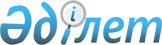 Қазақстан Республикасы Министрлер Кабинетiнiң жанындағы Мемлекеттiк материалдық резервтер жөнiндегi комитеттiң жұмысы туралы<*>
					
			Күшін жойған
			
			
		
					Қазақстан Республикасы Министрлер Кабинетiнiң Қаулысы 1994 жылғы 12 желтоқсан N 1400. Қаулының мәтiнiнен сөздер алынып тасталды - ҚРҮ-нiң 1996.08.20. N 1031 қаулысымен. ~P961031 Күшi жойылды - Қазақстан Республикасы Үкіметінің 1997.05.20. N 851 қаулысымен. ~P970851



          Қазақстан Республикасы Мемлекеттiк материалдық резервтер 
жөнiндегi комитеттiң қызметiн тексерудiң нәтижесi бойынша 
Қазақстан Республикасының бас прокуратурасы ұсынған материалдарды 
қарай келiп және қаржы мен материалдық ресурстардың пайдаланылуын 
ретке келтiру мен сақталуын қамтамасыз ету мақсатында Қазақстан 
Республикасының Министрлер Кабинетi қаулы етедi:




          1. Қазақстан Республикасы Мемлекеттiк материалдық резервтер 
жөнiндегi комитетiне өнiм берушiлер тауармен қамтамасыз ете алмаған 
қаржы қаражатын шартта айтылған айыппұл санкцияларын көрсете отырып 
өтеу жөнiнде шұғыл шаралар қолдану мiндеттелсiн.




          Мұнан былай кәсiпорындар мен ұйымдардың материалдық ресурстарды
уақтылы беру жөнiндегi мүмкiндiктерi тереңiрек зерделенетiн болсын,
негiзiнен делдалдарды аттап өтiп, оларға тiкелей шығу жүзеге
асырылсын, жасалған шарттың қағидаларын қатаң сақтауға қол 
жеткiзiлсiн, кiнәлiлерге экономикалық әрi сот тұрғысынан ықпал етудiң
заңда белгiленген шаралары толығырақ пайдаланылсын.




          2. Қазақстан Республикасының Қаржы министрлiгi мен Экономика
министрлiгi Қазақстан Республикасы Мемлекеттiк материалдық резервтер 
жөнiндегi комитеттiң тауар-материал игiлiктерiнiң қозғалысының 
есептелуiне және қаржы есебiне жан-жақты талдау жасасын, мемлекеттiк 
және жұмылдыру резервтерiн толықтыруға жол берiлмесiн, олардың 
мақсаткерлiкпен пайдаланылуы қатаң қадағалансын.




          3. Қазақстан Республикасы Мемлекеттiк материалдық резервтер 
жөнiндегi комитет Қазақстан Республикасының Экономика министрлiгiмен, 
Қаржы министрлiгiмен, басқада мүдделi министрлiктермен және 
ведомстволармен бiрлесiп, екi ай мерзiмде комитет, мемлекеттiк және 
жұмылдыру резервтерi туралы Ереженi, сондай-ақ Мемлекеттiк және 
жұмылдыру резервтерiнiң тауарлары мен материалдары үшiн есеп 
айырысудың тәртiбi туралы Нұсқауды жетiлдiру жөнiндегi мәселелердi 
пысықтайтын болсын.




          4. Қазақстан Республикасы Мемлекеттiк материалдық резервтер 




жөнiндегi комитеттiң төрағасы Ғ.М.Мырзағалиевтiң жұмысы жөнiндегi 
оның зейнеткерлiкке кетуiне байланысты талқылаумен шектелсiн. 
Әшкереленген тәртiп бұзушылығы үшiн Ғ.М.Мырзағалиевтiң жауапкершiлiк 
мәселесiн құқық қорғау органдары заңда белгiленген тәртiппен шешетiн 
болсын.
     5. Осы қаулының орындалуын бақылау Қазақстан Республикасы 
Министрлер Кабинетi Iс Басқармасының Экономикалық жинақтау бөлiмiне
жүктелсiн.

     Қазақстан Республикасының
         Премьер-министрi
      
      


					© 2012. Қазақстан Республикасы Әділет министрлігінің «Қазақстан Республикасының Заңнама және құқықтық ақпарат институты» ШЖҚ РМК
				